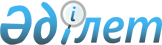 О внесении изменений и дополнений в постановление Правления Национального Банка Республики Казахстан от 24 декабря 2007 года № 152 "Об утверждении Инструкции по ведению бухгалтерского учета банками второго уровня и акционерным обществом "Банк Развития Казахстана"
					
			Утративший силу
			
			
		
					Постановление Правления Национального Банка Республики Казахстан от 31 января 2011 года № 4. Зарегистрировано в Министерстве юстиции Республики Казахстан 5 марта 2011 года № 6796. Утратило силу постановлением Правления Национального Банка Республики Казахстан от 21 сентября 2020 года № 109.
      Сноска. Утратило силу постановлением Правления Национального Банка РК от 21.09.2020 № 109 (вводится в действие с 16.12.2020).
      В соответствии с Законом Республики Казахстан от 30 марта 1995 года "О Национальном Банке Республики Казахстан" и в целях совершенствования порядка ведения бухгалтерского учета операций, совершаемых банками второго уровня и акционерным обществом "Банк Развития Казахстана", Правление Национального Банка Республики Казахстан ПОСТАНОВЛЯЕТ:
      1. В постановление Правления Национального Банка Республики Казахстан от 24 декабря 2007 года № 152 "Об утверждении Инструкции по ведению бухгалтерского учета банками второго уровня и акционерным обществом "Банк Развития Казахстана" (зарегистрированное в Реестре государственной регистрации нормативных правовых актов под № 5109) внести следующие изменения и дополнения:
      в Инструкции по ведению бухгалтерского учета банками второго уровня и акционерным обществом "Банк Развития Казахстана", утвержденной указанным постановлением:
      по всему тексту слова "предназначенных для торговли", "предназначенные для торговли", "предназначенным для торговли" заменить соответственно словами "учитываемых по справедливой стоимости через прибыль или убыток", "учитываемые по справедливой стоимости через прибыль или убыток", "учитываемым по справедливой стоимости через прибыль или убыток";
      пункт 5 дополнить частью второй следующего содержания:
      "Допускается отражение сумм доходов и расходов от переоценки иностранной валюты, финансовых инструментов, аффинированных драгоценных металлов, производных финансовых инструментов и прочих активов в связи с изменением рыночного курса обмена валют или изменением их справедливой стоимости без деления на реализованные и (или) нереализованные доходы и (или) расходы в порядке, предусмотренном внутренними документами банка, регламентирующими ведение бухгалтерского учета совершаемых операций.";
      пункт 10 изложить в следующей редакции:
      "10. В день заключения сделки спот по покупке иностранной валюты осуществляются следующие бухгалтерские записи:
      1) на сумму условных требований по покупке иностранной валюты:
      Дт  6405  "Условные требования по купле-продаже иностранной
                      валюты"
      Кт  6999  "Позиция по сделкам с иностранной валютой";
      на сумму условных обязательств по покупке иностранной валюты:
      Дт  6999  "Позиция по сделкам с иностранной валютой"
      Кт  6905  "Условные обязательства по купле-продаже иностранной
                      валюты";
            2) на сумму требований в иностранной валюте:
      Дт  1894  "Требования по операциям спот"
      Кт  2858  "Длинная валютная позиция по иностранной валюте";
      3) на сумму обязательств в тенге:
      Дт  1859  "Контрстоимость иностранной валюты в тенге (длинной
                      валютной позиции)"
      Кт  2894  "Обязательства по операциям спот".
      При возникновении разницы, возникающей в случае отличия курса покупки от учетного курса, осуществляются следующие бухгалтерские записи:
      на сумму отрицательной разницы:
      Дт  5530  "Расходы по купле-продаже иностранной валюты"
      Кт  1859  "Контрстоимость иностранной валюты в тенге (длинной
                      валютной позиции)";
            на сумму положительной разницы:
      Дт  1859  "Контрстоимость иностранной валюты в тенге (длинной
                      валютной позиции)"
      Кт  4530  "Доходы по купле-продаже иностранной валюты".";
      пункт 12 после абзаца первого дополнить абзацами следующего содержания:
      "на сумму условных обязательств по покупке иностранной валюты:
      Дт  6905  "Условные обязательства по купле-продаже иностранной
                      валюты"
      Кт  6999  "Позиция по сделкам с иностранной валютой";
      на сумму условных требований по покупке иностранной валюты:
      Дт  6999  "Позиция по сделкам с иностранной валютой"
      Кт  6405  "Условные требования по купле-продаже иностранной
                      валюты";";
           пункт 13 изложить в следующей редакции:
      "13. В день заключения сделки спот по продаже иностранной валюты осуществляются следующие бухгалтерские записи:
      1) на сумму условных требований по продаже иностранной валюты:
      Дт  6405  "Условные требования по купле-продаже иностранной
                      валюты"
      Кт  6999  "Позиция по сделкам с иностранной валютой";
      на сумму условных обязательств по продаже иностранной валюты:
      Дт  6999  "Позиция по сделкам с иностранной валютой"
      Кт  6905  "Условные обязательства по купле-продаже иностранной
                      валюты";
            2) на сумму требований в тенге:
      Дт  1894  "Требования по операциям спот"
      Кт  2859  "Контрстоимость иностранной валюты в тенге (короткой
                      валютной позиции)".
      При возникновении разницы, возникающей в случае отличия курса покупки от учетного курса, осуществляются следующие бухгалтерские записи:
      на сумму отрицательной разницы:
      Дт  2859  "Контрстоимость иностранной валюты в тенге (короткой
                      валютной позиции)"
      Кт  4530  "Доходы по купле-продаже иностранной валюты";
      на сумму положительной разницы:
      Дт  5530  "Расходы по купле-продаже иностранной валюты"
      Кт  2859  "Контрстоимость иностранной валюты в тенге (короткой
                      валютной позиции)";
            3) на сумму обязательств в иностранной валюте:
      Дт  1858  "Короткая валютная позиция по иностранной валюте"
      Кт  2894  "Обязательства по операциям спот".";
      пункт 15 после абзаца первого дополнить абзацами следующего содержания:
      "на сумму условных обязательств по продаже иностранной валюты:
      Дт  6905  "Условные обязательства по купле-продаже иностранной
                      валюты"
      Кт  6999  "Позиция по сделкам с иностранной валютой";
      на сумму условных требований по продаже иностранной валюты:
      Дт  6999  "Позиция по сделкам с иностранной валютой"
      Кт  6405  "Условные требования по купле-продаже иностранной
                      валюты";";
           пункт 16 изложить в следующей редакции:
      "16. В день заключения сделки спот по обмену (продаже с одновременной покупкой) одной иностранной валюты на другую иностранную валюту осуществляются следующие бухгалтерские записи:
      1) на сумму условных требований по покупке иностранной валюты:
      Дт  6405  "Условные требования по купле-продаже иностранной
                      валюты"
      Кт  6999  "Позиция по сделкам с иностранной валютой";
      на сумму условных обязательств по покупке иностранной валюты:
      Дт  6999  "Позиция по сделкам с иностранной валютой"
      Кт  6905  "Условные обязательства по купле-продаже иностранной
                      валюты";
            2) на сумму требований по покупаемой иностранной валюте:
      Дт  1894  "Требования по операциям спот"
      Кт  2858  "Длинная валютная позиция по иностранной валюте";
      3) на сумму обязательств по продаваемой иностранной валюте:
      Дт  1858  "Короткая валютная позиция по иностранной валюте"
      Кт  2894  "Обязательства по операциям спот";
      4) на сумму контрстоимости длинной и короткой валютных позиций:
      Дт  1859  "Контрстоимость иностранной валюты в тенге (длинной
                      валютной позиции)"
      Кт  2859  "Контрстоимость иностранной валюты в тенге (короткой
                      валютной позиции)".";
           в пункте 17:
            строку "Кт 4894 "Доходы по операциям спот"," заменить строкой следующего содержания:
      "Кт 4530  "Доходы по купле-продаже иностранной валюты";";
      строку "Дт 5894 "Расходы по операциям спот" заменить строкой следующего содержания:
      "Дт 5530  "Расходы по купле-продаже иностранной валюты";
      пункт 18 после абзаца первого дополнить абзацами следующего содержания:
      "на сумму условных обязательств по продаже иностранной валюты:
      Дт  6905  "Условные обязательства по купле-продаже иностранной
                      валюты"
      Кт  6999  "Позиция по сделкам с иностранной валютой";
      на сумму условных требований по продаже иностранной валюты:
      Дт  6999  "Позиция по сделкам с иностранной валютой"
      Кт  6405  "Условные требования по купле-продаже иностранной
                      валюты";";
           предложение второе части первой пункта 44 дополнить словами "с учетом требований главы 6-1 настоящей Инструкции";
            в заголовке параграфа 1 главы 6 слова "предназначенных для торговли" заменить словами "учитываемых по справедливой стоимости через прибыль или убыток";
            в подпункте 4) пункта 50 строки:
      "Дт 1207  "Вознаграждение, начисленное предыдущими держателями
                      по ценным бумагам, предназначенным для торговли"
      1455  "Вознаграждение, начисленное предыдущими держателями
                      по ценным бумагам, имеющимся в наличии для продажи"
      заменить строками следующего содержания:
      "Дт 1744  "Начисленные доходы по ценным бумагам, учитываемым по
                      справедливой стоимости через прибыль или убыток"
      1746  "Начисленные доходы по ценным бумагам, имеющимся в
                      наличии для продажи";
           в пункте 53:
            строку "1746 "Начисленные доходы по ценным бумагам, имеющимся в наличии для продажи" дополнить знаком ".";
           строки:
            "   1207  "Вознаграждение, начисленное предыдущими держателями
                      по ценным бумагам, предназначенным для торговли"
                1455  "Вознаграждение, начисленное предыдущими держателями
                      по ценным бумагам, имеющимся в наличии для продажи"."
            исключить;
            в пункте 54:
      в подпункте 1) строку "1207 "Вознаграждение, начисленное предыдущими держателями по ценным бумагам, предназначенным для торговли" исключить;
      в подпункте 2):
      строку "Кт 1455 "Вознаграждение, начисленное предыдущими держателями по ценным бумагам, имеющимся в наличии для продажи" исключить;
      строку "1452 "Ценные бумаги, имеющиеся в наличии для продажи" заменить строкой следующего содержания:
      "Кт 1452  "Ценные бумаги, имеющиеся в наличии для продажи";
      в пункте 55 строку "1455 "Вознаграждение, начисленное предыдущими держателями по ценным бумагам, имеющимся в наличии для продажи" исключить;
      в подпункте 4) пункта 56 строку "Дт 1484 "Вознаграждение, начисленное предыдущими держателями по ценным бумагам, удерживаемым до погашения" заменить строкой следующего содержания:
      "Дт 1745  "Начисленные доходы по ценным бумагам, удерживаемым
                      до погашения";
           в пункте 58 строки:
      "Кт 1484  "Вознаграждение, начисленное предыдущими держателями
                      по ценным бумагам, удерживаемым до погашения"
      1745  "Начисленные доходы по ценным бумагам, удерживаемым
                      до погашения"."
      заменить строкой следующего содержания:
      "Кт 1745  "Начисленные доходы по ценным бумагам, удерживаемым
                      до погашения".";
           в пункте 59 строку "1484 "Вознаграждение, начисленное предыдущими держателями по ценным бумагам, удерживаемым до погашения" исключить;
            в пункте 60:
            предложение второе части первой дополнить словами "с учетом требований главы 6-1 настоящей Инструкции";
           в части третьей строку "Кт 1204 "Резервы (провизии) на покрытие убытков по ценным бумагам"." заменить строками следующего содержания:
      "Кт 1451  "Резервы (провизии) на покрытие убытков по ценным
                      бумагам, имеющимся в наличии для продажи"
      1486  "Резервы (провизии) на покрытие убытков по ценным
                      бумагам, удерживаемым до погашения".";
           в пунктах 61 и 62 строку "Дт 1204 "Резервы (провизии) на покрытие убытков по ценным бумагам" заменить строками следующего содержания:
      "Дт 1451  "Резервы (провизии) на покрытие убытков по ценным
                      бумагам, имеющимся в наличии для продажи"
      1486  "Резервы (провизии) на покрытие убытков по ценным
                      бумагам, удерживаемым до погашения";
           подпункт 2) пункта 65 изложить в следующей редакции:
            "2) на сумму начисленного вознаграждения по долговым ценным бумагам:
      Дт  1745  "Начисленные доходы по ценным бумагам, удерживаемым
                      до погашения"
      Кт  1744  "Начисленные доходы по ценным бумагам,
                      предназначенным для торговли"
      1746  "Начисленные доходы по ценным бумагам, имеющимся в
                      наличии для продажи";";
           дополнить пунктом 65-1 следующего содержания:
      "65-1. При проведении амортизации сумм, числящихся на счете капитала по долговым ценным бумагам, переклассифицированным из ценных бумаг, имеющихся в наличии для продажи, в ценные бумаги, удерживаемые до погашения, осуществляется следующая бухгалтерская запись:
      Дт  3561  "Резервы переоценки стоимости ценных бумаг, имеющихся
                      в наличии для продажи"
      5308  "Расходы по амортизации премии по приобретенным
                      ценным бумагам, удерживаемым до погашения"
      Кт  3561  "Резервы переоценки стоимости ценных бумаг, имеющихся
                      в наличии для продажи"
      4482  "Доходы по амортизации дисконта по приобретенным
                      ценным бумагам";
           подпункт 2) пункта 66 изложить в следующей редакции:
            "2) на сумму начисленного вознаграждения по долговым ценным бумагам:
      Дт  1746  "Начисленные доходы по ценным бумагам, имеющимся в
                      наличии для продажи"
      Кт  1744  "Начисленные доходы по ценным бумагам,
                      предназначенным для торговли"
      1745  "Начисленные доходы по ценным бумагам, удерживаемым
                      до погашения";";
           дополнить пунктами 69-1, 69-2 и 69-3 следующего содержания:
      "69-1. На каждую отчетную дату банк проводит тест на обесценение долевых ценных бумаг, имеющихся в наличии для продажи, в соответствии с требованиями международных стандартов финансовой отчетности и учетной политикой банка. При наличии объективных признаков обесценения долевых ценных бумаг производится расчет убытка от обесценения с учетом требований главы 6-1 настоящей Инструкции.
      При создании резервов (провизий) на покрытие убытков от обесценения по долевым ценным бумагам осуществляется следующая бухгалтерская запись:
      Дт  5464  "Ассигнования на резервы (провизии) по ценным
                       бумагам"
      Кт  1451  "Резервы (провизии) на покрытие убытков по ценным
                       бумагам, имеющимся в наличии для продажи".
      При наличии сумм отрицательной переоценки на счете капитала по ценным бумагам, имеющимся в наличии для продажи, одновременно осуществляется следующая бухгалтерская запись:
      Дт  1457  "Счет отрицательной корректировки справедливой стоимости
                       ценных бумаг, имеющихся в наличии для продажи"
      Кт  3561  "Резервы переоценки стоимости финансовых активов,
                       имеющихся в наличии для продажи".
      69-2. Убытки от обесценения долевых ценных бумаг, имеющихся в наличии для продажи, в дальнейшем не восстанавливаются.
      69-3. При списании обесцененных долевых ценных бумаг, имеющихся в наличии для продажи, за счет сформированных резервов (провизий) осуществляется следующая бухгалтерская запись:
      Дт  1451  "Резервы (провизии) на покрытие убытков по ценным
                       бумагам, имеющимся в наличии для продажи"
      Кт  1452  "Ценные бумаги, имеющиеся в наличии для продажи";
      и, одновременно:
      Приход 7130 "Долги, списанные в убыток".";
      дополнить главой 6-1 следующего содержания:
      "Глава 6-1. Бухгалтерский учет резервов (провизий) на покрытие потерь
      от обесценения финансовых активов
      75-1. На каждую отчетную дату банк проводит тест на обесценение финансовых активов в соответствии с международными стандартами финансовой отчетности и учетной политикой банка. При наличии объективных признаков обесценения финансовых активов производится расчет убытка от обесценения в соответствии с международными стандартами финансовой отчетности. Бухгалтерские записи по отражению в бухгалтерском учете сумм убытка от обесценения, рассчитанного в соответствии с международными стандартами финансовой отчетности, приведены в соответствующих главах настоящей Инструкции, регламентирующих бухгалтерский учет финансовых активов. При этом разница между суммой резервов (провизий), подлежащих созданию в соответствии с Правилами классификации активов, условных обязательств и создания провизий (резервов) против них, утвержденными постановлением Правления Агентства Республики Казахстан по регулированию и надзору финансового рынка и финансовых организаций от 25 декабря 2006 года № 296, зарегистрированным в Реестре государственной регистрации нормативных правовых актов под № 4580, (далее - Правила классификации Агентства) и суммой резервов (провизий), определенной согласно международным стандартам финансовой отчетности, отражается на счете 3300 "Счет корректировки резервов (провизий)" за счет корректировки нераспределенной чистой прибыли банка текущего года следующим образом:
      1) при возникновении (увеличении) положительной разницы между суммой резервов (провизий), подлежащих созданию в соответствии с Правилами классификации Агентства, и суммой резервов, определенной согласно международным стандартам финансовой отчетности, или уменьшении признанной на предыдущую отчетную дату на балансовом счете № 3300 суммы отрицательной разницы осуществляется следующая бухгалтерская запись:
      Дт  3599  "Нераспределенная чистая прибыль (непокрытый убыток)"
      Кт  3300  "Счет корректировки резервов (провизий)";
      2) при возникновении (увеличении) отрицательной разницы между суммой резервов (провизий), подлежащих созданию в соответствии с Правилами классификации Агентства, и суммой резервов, определенной согласно международным стандартам финансовой отчетности, или уменьшении признанной на предыдущую отчетную дату на балансовом счете № 3300 суммы положительной разницы осуществляется следующая бухгалтерская запись:
      Дт  3300  "Счет корректировки резервов (провизий)"
      Кт  3599  "Нераспределенная чистая прибыль (непокрытый
                      убыток)".
      75-2. Во вспомогательном бухгалтерском учете учет разницы между суммой резервов (провизий), подлежащих созданию в соответствии с Правилами классификации Агентства, и суммой резервов, определенной согласно международным стандартам финансовой отчетности, ведется на балансовом счете № 3300 "Счет корректировки резервов (провизий)" с разбивкой на субсчета в разрезе финансовых активов, подлежащих классификации в соответствии с требованиями Правил классификации Агентства.";
      в пункте 79 строку "Дт 1458 "Операции "обратное РЕПО" с ценными бумагами" заменить строкой следующего содержания:
      "Дт 1461  "Операции "обратное РЕПО" с ценными бумагами";
      в пункте 81 строку "Кт 1458 "Операции "обратное РЕПО" с ценными бумагами" заменить строкой следующего содержания:
      "Кт 1461  "Операции "обратное РЕПО" с ценными бумагами";
      пункт 83 изложить в следующей редакции:
      "83. При заключении сделки спот по покупке аффинированных драгоценных металлов осуществляются следующие бухгалтерские записи:
      1) на сумму условных требований по покупке аффинированных драгоценных металлов:
      Дт  6415  "Условные требования по купле-продаже аффинированных
                      драгоценных металлов"
      Кт  6998  "Позиция по сделкам с аффинированными драгоценными
                      металлами";
            на сумму условных обязательств по покупке аффинированных драгоценных металлов:
      Дт  6998  "Позиция по сделкам с аффинированными драгоценными
                      металлами"
      Кт  6915  "Условные обязательства по купле-продаже
                      аффинированных драгоценных металлов";
            2) на сумму требований и обязательств по покупке аффинированных драгоценных металлов за тенге:
      Дт  1894  "Требования по операциям спот"
      Кт  2872  "Длинная позиция по аффинированным драгоценным
                      металлам";
            одновременно:
      Дт  1874  "Контрстоимость аффинированных драгоценных металлов в
                      тенге (длинной позиции по аффинированным драгоценным
                      металлам)"
      Кт  2894  "Обязательства по операциям спот".
      При возникновении разницы между справедливой стоимостью и стоимостью приобретения аффинированных драгоценных металлов осуществляются следующие бухгалтерские записи:
      на сумму положительной разницы:
      Дт  1874  "Контрстоимость аффинированных драгоценных металлов в
                      тенге (длинной позиции по аффинированным драгоценным
                      металлам)"
      Кт  4540  "Доходы по купле-продаже драгоценных металлов";
      на сумму отрицательной разницы:
      Дт  5540  "Расходы по купле-продаже драгоценных металлов"
      Кт  1874  "Контрстоимость аффинированных драгоценных металлов в
                      тенге (длинной позиции по аффинированным драгоценным
                      металлам)";
            3) на сумму требований по покупке аффинированных драгоценных металлов за иностранную валюту:
      Дт  1894  "Требования по операциям спот"
      Кт  2872  "Длинная позиция по аффинированным драгоценным
                      металлам";
            на сумму обязательств по покупке аффинированных драгоценных металлов за иностранную валюту:
      Дт  1858  "Короткая валютная позиция по иностранной валюте"
      Кт  2894  "Обязательства по операциям спот";
      одновременно:
      Дт  1874  "Контрстоимость аффинированных драгоценных металлов в
                      тенге (длинной позиции по аффинированным драгоценным
                      металлам)"
      Кт  2859  "Контрстоимость иностранной валюты в тенге (короткой
                      валютной позиции)".
      При возникновении разницы между справедливой стоимостью и стоимостью приобретения аффинированных драгоценных металлов осуществляются следующие бухгалтерские записи:
      на сумму положительной разницы:
      Дт  1874  "Контрстоимость аффинированных драгоценных металлов в
                      тенге (длинной позиции по аффинированным драгоценным
                      металлам)"
      Кт  4540  "Доходы по купле-продаже драгоценных металлов";
      на сумму отрицательной разницы:
      Дт  5540  "Расходы по купле-продаже драгоценных металлов"
      Кт  2859  "Контрстоимость иностранной валюты в тенге (короткой
                      валютной позиции)".";
           пункт 84 после абзаца первого дополнить абзацами следующего содержания:
            "на сумму условных обязательств по покупке аффинированных драгоценных металлов:
      Дт  6915  "Условные обязательства по купле-продаже
                      аффинированных драгоценных металлов"
      Кт  6998  "Позиция по сделкам с аффинированными драгоценными
                      металлами";
            на сумму условных требований по покупке аффинированных драгоценных металлов:
      Дт  6998  "Позиция по сделкам с аффинированными драгоценными
                      металлами"
      Кт  6415  "Условные требования по купле-продаже аффинированных
                      драгоценных металлов";";
           пункт 85 изложить в следующей редакции:
      "85. При заключении сделки спот по продаже аффинированных драгоценных металлов осуществляются следующие бухгалтерские записи:
      1) на сумму условных требований по продаже аффинированных драгоценных металлов:
      Дт  6415  "Условные требования по купле-продаже аффинированных
                      драгоценных металлов"
      Кт  6998  "Позиция по сделкам с аффинированными драгоценными
                      металлами";
            на сумму условных обязательств по продаже аффинированных драгоценных металлов:
      Дт  6998  "Позиция по сделкам с аффинированными драгоценными
                      металлами"
      Кт  6915  "Условные обязательства по купле-продаже
                      аффинированных драгоценных металлов";
            2) на сумму требований и обязательств по продаже аффинированных драгоценных металлов за тенге:
      Дт  1894  "Требования по операциям спот"
      Кт  2873  "Контрстоимость аффинированных драгоценных металлов в
                      тенге (короткой позиции по аффинированным драгоценным
                      металлам)";
            одновременно:
      Дт  1873  "Короткая позиция по аффинированным драгоценным
                      металлам"
      Кт  2894  "Обязательства по операциям спот".
      При возникновении разницы между справедливой стоимостью и стоимостью продажи аффинированных драгоценных металлов осуществляются следующие бухгалтерские записи:
      на сумму положительной разницы:
      Дт  5540  "Расходы по купле-продаже драгоценных металлов"
      Кт  2873  "Контрстоимость аффинированных драгоценных металлов в
                      тенге (короткой позиции по аффинированным драгоценным
                      металлам)";
            на сумму отрицательной разницы:
      Дт  2873  "Контрстоимость аффинированных драгоценных металлов в
                      тенге (короткой позиции по аффинированным драгоценным
                      металлам)"
      Кт  4540  "Доходы по купле-продаже драгоценных металлов";
      3) на сумму требований по продаже аффинированных драгоценных металлов за иностранную валюту:
      Дт  1894  "Требования по операциям спот"
      Кт  2858  "Длинная валютная позиция по иностранной валюте";
      на сумму обязательств по продаже аффинированных драгоценных металлов за иностранную валюту:
      Дт  1873  "Короткая позиция по аффинированным драгоценным
                      металлам"
      Кт  2894  "Обязательства по операциям спот";
      одновременно:
      Дт  1859  "Контрстоимость иностранной валюты в тенге (длинной
                      валютной позиции)"
      Кт  2873  "Контрстоимость аффинированных драгоценных металлов в
                      тенге (короткой позиции по аффинированным драгоценным
                      металлам)".
      При возникновении разницы между справедливой стоимостью и стоимостью продажи аффинированных драгоценных металлов осуществляются следующие бухгалтерские записи:
      на сумму положительной разницы:
      Дт  5540  "Расходы по купле-продаже драгоценных металлов"
      Кт  2873  "Контрстоимость аффинированных драгоценных металлов в
                      тенге (короткой позиции по аффинированным драгоценным
                      металлам)";
            на сумму отрицательной разницы:
      Дт  2873  "Контрстоимость аффинированных драгоценных металлов в
                      тенге (короткой позиции по аффинированным драгоценным
                      металлам)"
      Кт  4540  "Доходы по купле-продаже драгоценных металлов".";
      пункт 86 изложить в следующей редакции:
      "86. На дату валютирования сделки спот по продаже аффинированных драгоценных металлов осуществляются следующие бухгалтерские записи:
      на сумму условных обязательств по продаже аффинированных драгоценных металлов:
      Дт  6915  "Условные обязательства по купле-продаже
                      аффинированных драгоценных металлов"
      Кт  6998  "Позиция по сделкам с аффинированными драгоценными
                      металлами";
            на сумму условных требований по продаже аффинированных драгоценных металлов:
      Дт  6998  "Позиция по сделкам с аффинированными драгоценными
                      металлами"
      Кт  6415  "Условные требования по купле-продаже аффинированных
                      драгоценных металлов";
            на сумму денег, выраженную в тенге и получаемую за реализуемые аффинированные драгоценные металлы:
      Дт  1051  "Корреспондентский счет в Национальном Банке
                      Республики Казахстан"
                1052  "Корреспондентские счета в других банках"
      5540  "Расходы по купле-продаже драгоценных металлов"
      Кт  1894  "Требования по операциям спот"
      4540  "Доходы по купле-продаже драгоценных металлов";
      одновременно:
      Дт  2894  "Обязательства по операциям спот"
      Кт  1010  "Аффинированные драгоценные металлы".";
      в подпункте 1) пункта 121 строку "Кт 2731 "Начисленные расходы по прочим операциям"," заменить строкой следующего содержания:
      "Кт 2727  "Начисленные расходы по прочим операциям с
                      производными финансовыми инструментами";";
           в подпункте 1) пункта 122 строку "Дт 2731 "Начисленные расходы по прочим операциям" заменить строкой следующего содержания:
      "Дт 2727  "Начисленные расходы по прочим операциям с
                      производными финансовыми инструментами";
           в подпункте 2) пункта 147 строку "Кт 2869 "Кредиторы по гарантиям"." заменить строкой следующего содержания:
      "Кт 2869  "Выданные гарантии".";
      в пункте 148 и подпункте 2) пункта 149 строку "Дт 2869 "Кредиторы по гарантиям" заменить строкой следующего содержания:
      "Дт 2869  "Выданные гарантии";
      в пункте 150 строку "Кт 2869 "Кредиторы по гарантиям"," заменить строкой следующего содержания:
      "Кт 2869  "Выданные гарантии";";
      в пунктах 151, 152 и подпункте 3) пункта 156 строку "Дт 2869 "Кредиторы по гарантиям" заменить строкой следующего содержания:
      "Дт 2869  "Выданные гарантии";
      в пункте 166-3 в строке "Кт 1406 "Вознаграждение, начисленное предыдущими векселедержателями по учтенным векселям клиентов"." знак "." исключить;
      в подпункте 2) пункта 166-20 строку "Кт 2869 "Кредиторы по гарантиям"." заменить строкой следующего содержания:
      "Кт 2869  "Выданные гарантии".";
      в пункте 166-21 и подпункте 2) пункта 166-22 строку "Дт 2869 "Кредиторы по гарантиям" заменить строкой следующего содержания:
      "Дт 2869  "Выданные гарантии";
      в пункте 166-23 строку "Кт 2869 "Кредиторы по гарантиям"," заменить строкой следующего содержания:
      "Кт 2869  "Выданные гарантии";";
      в пункте 166-24 строку "Дт 2869 "Кредиторы по гарантиям" заменить строкой следующего содержания:
      "Дт 2869  "Выданные гарантии".
      2. 1 июля 2011 года банкам второго уровня и акционерному обществу "Банк Развития Казахстана" во вспомогательном бухгалтерском учете определить разницу между суммой резервов (провизий), подлежащих созданию в соответствии с Правилами классификации активов, условных обязательств и создания провизий (резервов) против них, утвержденными постановлением Правления Агентства Республики Казахстан по регулированию и надзору финансового рынка и финансовых организаций от 25 декабря 2006 года № 296, зарегистрированным в Реестре государственной регистрации нормативных правовых актов под № 4580, (далее - Правила классификации Агентства) и суммой резервов, определенной согласно международным стандартам финансовой отчетности, и осуществить следующие бухгалтерские записи:
      1) на сумму положительной разницы между суммой резервов (провизий), подлежащих созданию в соответствии с Правилами классификации Агентства, и суммой резервов, определенной согласно международным стандартам финансовой отчетности, сформированных за счет расходов текущего года:
      Дт  1319  "Резервы (провизии) по займам и финансовому лизингу,
                      предоставленным другим банкам"
      1329  "Резервы (провизии) по займам и финансовому лизингу,
                      предоставленным организациям, осуществляющим
                      отдельные виды банковских операций"
      1428  "Резервы (провизии) по займам и финансовому лизингу,
                      предоставленным клиентам"
      1451  "Резервы (провизии) на покрытие убытков по ценным
                      бумагам, имеющимся в наличии для продажи"
      1463  "Резервы (провизии) на покрытие убытков по операциям
                      "обратное РЕПО" с ценными бумагами"
                1477  "Резервы (провизии) на покрытие убытков по
                      инвестициям в дочерние и ассоциированные организации"
      1486  "Резервы (провизии) на покрытие убытков по ценным
                      бумагам, удерживаемым до погашения"
      1495  "Резервы (провизии) на покрытие убытков по прочим
                      долговым инструментам в категории "займы и
                      дебиторская задолженность"
      Кт  4952  "Доходы от восстановления резервов (провизий),
                      созданных по займам и финансовому лизингу,
                      предоставленным другим банкам"
                4954  "Доходы от восстановления резервов (провизий),
                      созданных по ценным бумагам"
                4955  "Доходы от восстановления резервов (провизий),
                      созданных по займам и финансовому лизингу,
                      предоставленным клиентам"
                4956  "Доходы от восстановления резервов (провизий),
                      созданных по займам и финансовому лизингу,
                      предоставленным организациям, осуществляющим
                      отдельные виды банковских операций";
            и одновременно:
      Дт  3599  "Нераспределенная чистая прибыль (непокрытый убыток)"
      Кт  3300  "Счет корректировки резервов (провизий)";
      2) на сумму положительной разницы между суммой резервов (провизий), подлежащих созданию в соответствии с Правилами классификации Агентства, и суммой резервов, определенной согласно международным стандартам финансовой отчетности, сформированных за счет расходов в прошлых отчетных периодах (по состоянию на 1 января 2011 года):
      Дт  1319  "Резервы (провизии) по займам и финансовому лизингу,
                      предоставленным другим банкам"
      1329  "Резервы (провизии) по займам и финансовому лизингу,
                      предоставленным организациям, осуществляющим
                      отдельные виды банковских операций"
      1428  "Резервы (провизии) по займам и финансовому лизингу,
                      предоставленным клиентам"
      1451  "Резервы (провизии) на покрытие убытков по ценным
                      бумагам, имеющимся в наличии для продажи"
      1463  "Резервы (провизии) на покрытие убытков по операциям
                      "обратное РЕПО" с ценными бумагами"
                1477  "Резервы (провизии) на покрытие убытков по
                      инвестициям в дочерние и ассоциированные организации"
      1486  "Резервы (провизии) на покрытие убытков по ценным
                      бумагам, удерживаемым до погашения"
      1495  "Резервы (провизии) на покрытие убытков по прочим
                      долговым инструментам в категории "займы и
                      дебиторская задолженность"
      Кт  3300  "Счет корректировки резервов (провизий)";
      3) на сумму отрицательной разницы между суммой резервов (провизий), подлежащих созданию в соответствии с Правилами классификации Агентства, и суммой резервов, определенной согласно международным стандартам финансовой отчетности, сформированных за счет расходов текущего года:
      Дт  3300  "Счет корректировки резервов (провизий)"
      Кт  3599  "Нераспределенная чистая прибыль (непокрытый
                      убыток)";
            и одновременно осуществить бухгалтерские записи по доформированию резервов за счет расходов в порядке, установленном в постановлении Правления Национального Банка Республики Казахстан от 24 декабря 2007 года № 152 "Об утверждении Инструкции по ведению бухгалтерского учета банками второго уровня и акционерным обществом "Банк Развития Казахстана", зарегистрированном в Реестре государственной регистрации нормативных правовых актов под № 5109;
            4) на сумму отрицательной разницы между суммой резервов (провизий), подлежащих созданию в соответствии с Правилами классификации Агентства, и суммой резервов, определенной согласно международным стандартам финансовой отчетности, сформированных за счет расходов в прошлых отчетных периодах (по состоянию на 1 января 2011 года):
      Дт  3300  "Счет корректировки резервов (провизий)"
      Кт  1319  "Резервы (провизии) по займам и финансовому лизингу,
                      предоставленным другим банкам"
      1329  "Резервы (провизии) по займам и финансовому лизингу,
                      предоставленным организациям, осуществляющим
                      отдельные виды банковских операций"
      1428  "Резервы (провизии) по займам и финансовому лизингу,
                      предоставленным клиентам"
      1451  "Резервы (провизии) на покрытие убытков по ценным
                      бумагам, имеющимся в наличии для продажи"
      1463  Резервы (провизии) на покрытие убытков по операциям
                      "обратное РЕПО" с ценными бумагами"
                1477  "Резервы (провизии) на покрытие убытков по
                      инвестициям в дочерние и ассоциированные организации"
      1486  "Резервы (провизии) на покрытие убытков по ценным
                      бумагам, удерживаемым до погашения"
      1495  "Резервы (провизии) на покрытие убытков по прочим
                      долговым инструментам в категории "займы и
                      дебиторская задолженность".
      3. Настоящее постановление вводится в действие по истечении четырнадцати дней со дня государственной регистрации в Министерстве юстиции Республики Казахстан, за исключением абзацев со ста пятьдесят шестого по сто шестьдесят пятый пункта 1, которые вводятся в действие с 1 июля 2011 года.
      4. Департаменту бухгалтерского учета (Шалгимбаева Н.Т.):
      1) совместно с Юридическим департаментом (Уртембаев А.К.) принять меры к государственной регистрации в Министерстве юстиции Республики Казахстан настоящего постановления;
      2) в десятидневный срок со дня государственной регистрации в Министерстве юстиции Республики Казахстан настоящего постановления довести его до сведения заинтересованных подразделений центрального аппарата и территориальных филиалов Национального Банка Республики Казахстан, Агентства Республики Казахстан по регулированию и надзору финансового рынка и финансовых организаций, Объединения юридических лиц "Ассоциация финансистов Казахстана", акционерного общества "Казахстанский фонд гарантирования депозитов", банков второго уровня и акционерного общества "Банк Развития Казахстана".
      5. Контроль за исполнением настоящего постановления возложить на заместителя Председателя Национального Банка Республики Казахстан Галиеву Д.Т.
					© 2012. РГП на ПХВ «Институт законодательства и правовой информации Республики Казахстан» Министерства юстиции Республики Казахстан
				
Председатель
Национального Банка
Г. Марченко